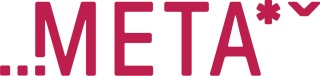 Podporujeme děti a žáky s odlišným mateřským jazykem a pedagogické pracovníky při práci s nimi. Zajímáme se o nový systém jazykové přípravy. Můžete nám pomoci vyplněním dotazníku pro neurčené školy.Odkaz na dotazník METY k novému systému jazykové přípravy pro NEURČENÉ školy:https://docs.google.com/forms/d/e/1FAIpQLSfkh9YTPX50lc-UyhPWgePdpeb8Wujl-HdTmaFLRKubwjWz4w/viewformAnna SimotováRegionální pracovnice pro Písecko a Jihočeský krajMETA, o.p.s. - Společnost pro příležitosti mladých migrantů
Žerotínova 1124/35, 130 00 Praha 3
www.meta-ops.cz, www.inkluzivniskola.cz 
mobil: +420 732 946 246